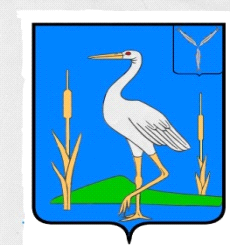 СОВЕТБОЛЬШЕКАРАЙСКОГО МУНИЦИПАЛЬНОГО ОБРАЗОВАНИЯ РОМАНОВСКОГОМУНИЦИПАЛЬНОГО РАЙОНА  САРАТОВСКОЙ  ОБЛАСТИРЕШЕНИЕ№ 64От 26.02.2020 г.                                                     с. Большой КарайО заключении соглашения о передаче части полномочий органов местного самоуправления Романовского муниципального района Саратовскойобласти органам местного  самоуправления Большекарайского               муниципального образования Романовского муниципального района Саратовской области Руководствуясь статьей 15 Федерального Закона  от 06 октября 2003 года №131-ФЗ «Об общих принципах организации местного самоуправления в Российской Федерации», решением Муниципального Собрания Романовского муниципального района Саратовской области от 14.02.2020 года № 210 «О передаче  на 2020 год части полномочий, отнесенных к компетенции органов местного самоуправления Романовского муниципального района, органам местного самоуправления сельских поселений Романовского муниципального района Саратовской области» района Саратовской области», Совет депутатов РЕШИЛ:Принять  полномочия органов местного самоуправления Романовского муниципального района Саратовской области на 2020 год:- дорожная деятельность в отношении автомобильных дорог местного значения в границах населенных пунктов поселения и обеспечение безопасности дорожного движения на них, включая создание и обеспечение функционирования парковок (парковочных мест), осуществление муниципального контроля за сохранностью автомобильных дорог местного значения в границах населенных пунктов поселения , а также осуществление иных полномочий в области использования автомобильных дорог и осуществление дорожной деятельности в соответствии с законодательством Российской Федерации.Подписание соглашения поручить главе Большекарайского муниципального образования  Романовского муниципального района Саратовской области.Настоящее решение вступает в силу с момента его обнародования и распространяется на правоотношения, возникшие с 1 января 2020 года. Глава Большекарайскогомуниципального образования                                  Н.В.Соловьева